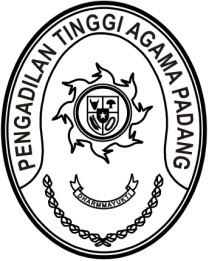 Nomor     	: W3-A/0000/HM.00/8/2022	25 Agustus 2022Lampiran	: -Perihal	: Ralat Waktu Pelaksanaan KegiatanKepada Yang MuliaKetua Mahkamah AgungDi JakartaDengan Hormat.Menyusul surat Kami Nomor W3-A/2228/HM.00/VIII/2022 tanggal 16 Agustus 2022 perihal Mohon sebagai Narasumber. Untuk efektivitas pelaksanaan pembinaan, kami mohon berkenan yang mulia meralat waktu pelaksanaan kegiatan pembinaan dengan narasumber 
Yang Mulia Ketua Kamar Agama, Bapak Prof. Dr. Drs. H. Amran Suadi, S.H., M.Hum., M.M.   sebagai berikut:SemulaHari/Tanggal	: Kamis /1 September 2022Jam		: 19.00 WIB s.d. selesai	MenjadiHari/Tanggal	: Kamis /1 September 2022Jam		: 16.00 WIB s.d. selesai	Demikian permohonan ini, atas perhatian dan perkenan Yang Mulia diucapkan terima kasihWassalamKetua,Drs. H. Zein Ahsan, M.H.Catatan:Kegiatan dilaksanakan dengan protokol kesehatan yang ketat